Αριθ. ανακοίνωσης[συμπληρώνεται από τον υποψήφιο]ΑΙΤΗΣΗ – ΥΠΕΥΘΥΝΗ ΔΗΛΩΣΗγια πρόσληψη σε υπηρεσίεςή σε νομικά πρόσωπα του Δημοσίουή σε ΟΤΑ ή σε νομικά πρόσωπα των OTA μεΣΥΜΒΑΣΗ ΕΡΓΑΣΙΑΣ ΟΡΙΣΜΕΝΟΥ ΧΡΟΝΟΥ( άρθρα 37 - 42 του Ν. 4765 / 2021 )Αριθ. πρωτ/λου αίτησης[συμπληρώνεταιαπό το φορέα πρόσληψης][για τη συμπλήρωση της αίτησης, ανατρέξτε στο Παράρτημα ανακοινώσεων Συμβάσεων εργασίας Ορισμένου Χρόνου (ΣΟΧ) στην ιστοσελίδα: www.asep.gr](*) Σημείωση: Εφόσον επιθυμείτε να δηλώσετε παραπάνω από πέντε (5) κωδικούς θέσεων, χρησιμοποιήστε νέο έντυπο ΣΟΧΠΕ/ΤΕ με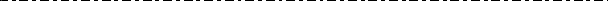 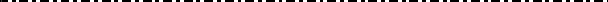 αρίθμηση των εντύπων για τη σειρά των προτιμήσεων.(**) Σημείωση: Εφόσον ανακοινώνονται θέσεις σε περιοχές των οποίων οι μόνιμοι κάτοικοι προτάσσονται στους πίνακες κατάταξης, οι περιοχές αυτές αναφέρονται ρητά στην ενότητα «ΕΝΤΟΠΙΟΤΗΤΑ» της οικείας ανακοίνωσης.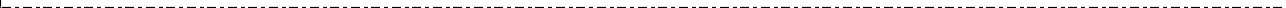 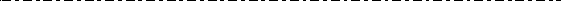 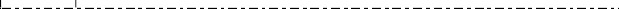 Β.	ΣΤΟΙΧΕΙΑ ΥΠΟΨΗΦΙΟΥ [συμπληρώστε κατάλληλα (με κεφαλαία γράμματα, αριθμούς ή το σημείο Χ) τα ατομικά σας στοιχεία]Β.	ΣΤΟΙΧΕΙΑ ΥΠΟΨΗΦΙΟΥ [συμπληρώστε κατάλληλα (με κεφαλαία γράμματα, αριθμούς ή το σημείο Χ) τα ατομικά σας στοιχεία]Β.	ΣΤΟΙΧΕΙΑ ΥΠΟΨΗΦΙΟΥ [συμπληρώστε κατάλληλα (με κεφαλαία γράμματα, αριθμούς ή το σημείο Χ) τα ατομικά σας στοιχεία]Β.	ΣΤΟΙΧΕΙΑ ΥΠΟΨΗΦΙΟΥ [συμπληρώστε κατάλληλα (με κεφαλαία γράμματα, αριθμούς ή το σημείο Χ) τα ατομικά σας στοιχεία]Β.	ΣΤΟΙΧΕΙΑ ΥΠΟΨΗΦΙΟΥ [συμπληρώστε κατάλληλα (με κεφαλαία γράμματα, αριθμούς ή το σημείο Χ) τα ατομικά σας στοιχεία]Β.	ΣΤΟΙΧΕΙΑ ΥΠΟΨΗΦΙΟΥ [συμπληρώστε κατάλληλα (με κεφαλαία γράμματα, αριθμούς ή το σημείο Χ) τα ατομικά σας στοιχεία]1. Επώνυμο:2. Όνομα:3. Όν. πατέρα:3. Όν. πατέρα:4. Όν. μητέρας:5. Ημ/νία γέννησης:/	/	6. Φύλο:	ΑΓ7. Α.Δ.Τ.:8. ΑΜΚΑ:9. Τόπος κατοικίας:Γ10. Οδός:11. Αριθ.:	12. Τ.Κ.:11. Αριθ.:	12. Τ.Κ.:13. Τηλέφωνο (με κωδικό):14. Κινητό:15. e-mail:15. e-mail:Γ. ΤΙΤΛΟΣ ΣΠΟΥΔΩΝ [για τις ειδικότητες κατηγορίας ΠΕ ή ΤΕ καταγράψτε την ονομασία του τίτλου σπουδών σας (στήλη α.), το βαθμό του τίτλου είτε στη στήλη β. είτε στη στήλη γ., ανάλογα με το αν ο βαθμός είναι σε μορφή δεκαδική (π.χ., 7,54) ή κλασματική (π.χ., 8 7/10), και το έτος κτήσης του (στήλη δ.)· .Για τον δεύτερο τίτλο σπουδών ειδικοτήτων κατηγορίας ΠΕ ή ΤΕ συμπληρώστε μόνο τη στήλη α.]Γ. ΤΙΤΛΟΣ ΣΠΟΥΔΩΝ [για τις ειδικότητες κατηγορίας ΠΕ ή ΤΕ καταγράψτε την ονομασία του τίτλου σπουδών σας (στήλη α.), το βαθμό του τίτλου είτε στη στήλη β. είτε στη στήλη γ., ανάλογα με το αν ο βαθμός είναι σε μορφή δεκαδική (π.χ., 7,54) ή κλασματική (π.χ., 8 7/10), και το έτος κτήσης του (στήλη δ.)· .Για τον δεύτερο τίτλο σπουδών ειδικοτήτων κατηγορίας ΠΕ ή ΤΕ συμπληρώστε μόνο τη στήλη α.]Γ. ΤΙΤΛΟΣ ΣΠΟΥΔΩΝ [για τις ειδικότητες κατηγορίας ΠΕ ή ΤΕ καταγράψτε την ονομασία του τίτλου σπουδών σας (στήλη α.), το βαθμό του τίτλου είτε στη στήλη β. είτε στη στήλη γ., ανάλογα με το αν ο βαθμός είναι σε μορφή δεκαδική (π.χ., 7,54) ή κλασματική (π.χ., 8 7/10), και το έτος κτήσης του (στήλη δ.)· .Για τον δεύτερο τίτλο σπουδών ειδικοτήτων κατηγορίας ΠΕ ή ΤΕ συμπληρώστε μόνο τη στήλη α.]Γ. ΤΙΤΛΟΣ ΣΠΟΥΔΩΝ [για τις ειδικότητες κατηγορίας ΠΕ ή ΤΕ καταγράψτε την ονομασία του τίτλου σπουδών σας (στήλη α.), το βαθμό του τίτλου είτε στη στήλη β. είτε στη στήλη γ., ανάλογα με το αν ο βαθμός είναι σε μορφή δεκαδική (π.χ., 7,54) ή κλασματική (π.χ., 8 7/10), και το έτος κτήσης του (στήλη δ.)· .Για τον δεύτερο τίτλο σπουδών ειδικοτήτων κατηγορίας ΠΕ ή ΤΕ συμπληρώστε μόνο τη στήλη α.]Γ. ΤΙΤΛΟΣ ΣΠΟΥΔΩΝ [για τις ειδικότητες κατηγορίας ΠΕ ή ΤΕ καταγράψτε την ονομασία του τίτλου σπουδών σας (στήλη α.), το βαθμό του τίτλου είτε στη στήλη β. είτε στη στήλη γ., ανάλογα με το αν ο βαθμός είναι σε μορφή δεκαδική (π.χ., 7,54) ή κλασματική (π.χ., 8 7/10), και το έτος κτήσης του (στήλη δ.)· .Για τον δεύτερο τίτλο σπουδών ειδικοτήτων κατηγορίας ΠΕ ή ΤΕ συμπληρώστε μόνο τη στήλη α.]Γ. ΤΙΤΛΟΣ ΣΠΟΥΔΩΝ [για τις ειδικότητες κατηγορίας ΠΕ ή ΤΕ καταγράψτε την ονομασία του τίτλου σπουδών σας (στήλη α.), το βαθμό του τίτλου είτε στη στήλη β. είτε στη στήλη γ., ανάλογα με το αν ο βαθμός είναι σε μορφή δεκαδική (π.χ., 7,54) ή κλασματική (π.χ., 8 7/10), και το έτος κτήσης του (στήλη δ.)· .Για τον δεύτερο τίτλο σπουδών ειδικοτήτων κατηγορίας ΠΕ ή ΤΕ συμπληρώστε μόνο τη στήλη α.]Γ. ΤΙΤΛΟΣ ΣΠΟΥΔΩΝ [για τις ειδικότητες κατηγορίας ΠΕ ή ΤΕ καταγράψτε την ονομασία του τίτλου σπουδών σας (στήλη α.), το βαθμό του τίτλου είτε στη στήλη β. είτε στη στήλη γ., ανάλογα με το αν ο βαθμός είναι σε μορφή δεκαδική (π.χ., 7,54) ή κλασματική (π.χ., 8 7/10), και το έτος κτήσης του (στήλη δ.)· .Για τον δεύτερο τίτλο σπουδών ειδικοτήτων κατηγορίας ΠΕ ή ΤΕ συμπληρώστε μόνο τη στήλη α.]Γ. ΤΙΤΛΟΣ ΣΠΟΥΔΩΝ [για τις ειδικότητες κατηγορίας ΠΕ ή ΤΕ καταγράψτε την ονομασία του τίτλου σπουδών σας (στήλη α.), το βαθμό του τίτλου είτε στη στήλη β. είτε στη στήλη γ., ανάλογα με το αν ο βαθμός είναι σε μορφή δεκαδική (π.χ., 7,54) ή κλασματική (π.χ., 8 7/10), και το έτος κτήσης του (στήλη δ.)· .Για τον δεύτερο τίτλο σπουδών ειδικοτήτων κατηγορίας ΠΕ ή ΤΕ συμπληρώστε μόνο τη στήλη α.]α/αα. ονομασία τίτλουβ. βαθμός τίτλου(σε δεκαδική μορφή)β. βαθμός τίτλου(σε δεκαδική μορφή)γ. βαθμός τίτλου(σε κλασματική μορφή)γ. βαθμός τίτλου(σε κλασματική μορφή)γ. βαθμός τίτλου(σε κλασματική μορφή)δ. έτος κτήσηςα/αα. ονομασία τίτλουακέραιοςδεκαδικόςακέραιοςαριθμητ.παρονομ.δ. έτος κτήσης1.2.ΔΙΔΑΚΤΟΡΙΚΟ ΔΙΠΛΩΜΑ-ΜΕΤΑΠΤΥΧΙΑΚΟΣ ΤΙΤΛΟΣ-INTEGRATED MASTER [για τις ειδικότητες κατηγορίας ΠΕ ή ΤΕ καταγράψτε την ονομασία του τίτλου σπουδών σας]ΔΙΔΑΚΤΟΡΙΚΟ ΔΙΠΛΩΜΑ-ΜΕΤΑΠΤΥΧΙΑΚΟΣ ΤΙΤΛΟΣ-INTEGRATED MASTER [για τις ειδικότητες κατηγορίας ΠΕ ή ΤΕ καταγράψτε την ονομασία του τίτλου σπουδών σας]ΔΙΔΑΚΤΟΡΙΚΟ ΔΙΠΛΩΜΑ-ΜΕΤΑΠΤΥΧΙΑΚΟΣ ΤΙΤΛΟΣ-INTEGRATED MASTER [για τις ειδικότητες κατηγορίας ΠΕ ή ΤΕ καταγράψτε την ονομασία του τίτλου σπουδών σας]ΔΙΔΑΚΤΟΡΙΚΟ ΔΙΠΛΩΜΑ-ΜΕΤΑΠΤΥΧΙΑΚΟΣ ΤΙΤΛΟΣ-INTEGRATED MASTER [για τις ειδικότητες κατηγορίας ΠΕ ή ΤΕ καταγράψτε την ονομασία του τίτλου σπουδών σας]1 .. . .. .. .. .. .. .. .. .. .. .. .. .. .. .. .. .. .. .. . .. .. .. .. .. .. .. .. .. .. .. .. .. .. .. .4 .. . .. .. .. .. .. .. .. .. .. .. .. .. .. .. .. .. .. .. . .. .. .. .. .. .. .. .. .. .. .. .. .. .. .. .2 .. . .. .. .. .. .. .. .. .. .. .. .. .. .. .. .. .. .. .. . .. .. .. .. .. .. .. .. .. .. .. .. .. .. .. .5 .. . .. .. .. .. .. .. .. .. .. .. .. .. .. .. .. .. .. .. . .. .. .. .. .. .. .. .. .. .. .. .. .. .. .. .3 .. . .. .. .. .. .. .. .. .. .. .. .. .. .. .. .. .. .. .. . .. .. .. .. .. .. .. .. .. .. .. .. .. .. .. .6 .. . .. .. .. .. .. .. .. .. .. .. .. .. .. .. .. .. .. .. . .. .. .. .. .. .. .. .. .. .. .. .. .. .. .. .Δ.ΛΟΙΠΑ ΑΠΑΙΤΟΥΜΕΝΑ ( τυπικά & τυχόν πρόσθετα) ΠΡΟΣΟΝΤΑ [συμπληρώστε μόνο εφόσον για την επιδιωκόμενη ή τις επιδιωκόμενες θέσεις απαιτούνται από την ανακοίνωση και άλλα προσόντα πέρα από τον τίτλο σπουδών (π.χ., άδεια άσκησης επαγγέλματος, γνώση ξένης γλώσσας, χειρισμός Η/Υ)]ΛΟΙΠΑ ΑΠΑΙΤΟΥΜΕΝΑ ( τυπικά & τυχόν πρόσθετα) ΠΡΟΣΟΝΤΑ [συμπληρώστε μόνο εφόσον για την επιδιωκόμενη ή τις επιδιωκόμενες θέσεις απαιτούνται από την ανακοίνωση και άλλα προσόντα πέρα από τον τίτλο σπουδών (π.χ., άδεια άσκησης επαγγέλματος, γνώση ξένης γλώσσας, χειρισμός Η/Υ)]ΛΟΙΠΑ ΑΠΑΙΤΟΥΜΕΝΑ ( τυπικά & τυχόν πρόσθετα) ΠΡΟΣΟΝΤΑ [συμπληρώστε μόνο εφόσον για την επιδιωκόμενη ή τις επιδιωκόμενες θέσεις απαιτούνται από την ανακοίνωση και άλλα προσόντα πέρα από τον τίτλο σπουδών (π.χ., άδεια άσκησης επαγγέλματος, γνώση ξένης γλώσσας, χειρισμός Η/Υ)]1 .. . .. .. .. .. .. .. .. .. .. .. .. .. .. .. .. .. .. .. . .. .. .. .. .. .. .. .. .. .. .. .. .. .. .. .4 .. . .. .. .. .. .. .. .. .. .. .. .. .. .. .. .. .. .. .. . .. .. .. .. .. .. .. .. .. .. .. .. .. .. .. .2 .. . .. .. .. .. .. .. .. .. .. .. .. .. .. .. .. .. .. .. . .. .. .. .. .. .. .. .. .. .. .. .. .. .. .. .5 .. . .. .. .. .. .. .. .. .. .. .. .. .. .. .. .. .. .. .. . .. .. .. .. .. .. .. .. .. .. .. .. .. .. .. .3 .. . .. .. .. .. .. .. .. .. .. .. .. .. .. .. .. .. .. .. . .. .. .. .. .. .. .. .. .. .. .. .. .. .. .. .6 .. . .. .. .. .. .. .. .. .. .. .. .. .. .. .. .. .. .. .. . .. .. .. .. .. .. .. .. .. .. .. .. .. .. .. .Ε. ΕΠΙΔΙΩΚΟΜΕΝΕΣ ΘΕΣΕΙΣ ΚΑΤΑ ΣΕΙΡΑ ΠΡΟΤΙΜΗΣΗΣ [δηλώστε ποιες από τις θέσεις εποχικού προσωπικού της ανακοίνωσης επιδιώκετε κατά σειρά προτίμησης (πεδίο α.) και καταγράψτε για καθεμία από τις προτιμήσεις σας, σύμφωνα με όσα ορίζονται στην ανακοίνωση, αν διαθέτετε εντοπιότητα (πεδίο β.), αν κατέχετε τα κύρια προσόντα επιλογής ή τυχόν επικουρικά και σε ποιο βαθμό επικουρίας (πεδίο γ.) καθώς και πόσους μήνες εμπειρίας διαθέτετε (πεδίο δ.)]Ε. ΕΠΙΔΙΩΚΟΜΕΝΕΣ ΘΕΣΕΙΣ ΚΑΤΑ ΣΕΙΡΑ ΠΡΟΤΙΜΗΣΗΣ [δηλώστε ποιες από τις θέσεις εποχικού προσωπικού της ανακοίνωσης επιδιώκετε κατά σειρά προτίμησης (πεδίο α.) και καταγράψτε για καθεμία από τις προτιμήσεις σας, σύμφωνα με όσα ορίζονται στην ανακοίνωση, αν διαθέτετε εντοπιότητα (πεδίο β.), αν κατέχετε τα κύρια προσόντα επιλογής ή τυχόν επικουρικά και σε ποιο βαθμό επικουρίας (πεδίο γ.) καθώς και πόσους μήνες εμπειρίας διαθέτετε (πεδίο δ.)]Ε. ΕΠΙΔΙΩΚΟΜΕΝΕΣ ΘΕΣΕΙΣ ΚΑΤΑ ΣΕΙΡΑ ΠΡΟΤΙΜΗΣΗΣ [δηλώστε ποιες από τις θέσεις εποχικού προσωπικού της ανακοίνωσης επιδιώκετε κατά σειρά προτίμησης (πεδίο α.) και καταγράψτε για καθεμία από τις προτιμήσεις σας, σύμφωνα με όσα ορίζονται στην ανακοίνωση, αν διαθέτετε εντοπιότητα (πεδίο β.), αν κατέχετε τα κύρια προσόντα επιλογής ή τυχόν επικουρικά και σε ποιο βαθμό επικουρίας (πεδίο γ.) καθώς και πόσους μήνες εμπειρίας διαθέτετε (πεδίο δ.)]Ε. ΕΠΙΔΙΩΚΟΜΕΝΕΣ ΘΕΣΕΙΣ ΚΑΤΑ ΣΕΙΡΑ ΠΡΟΤΙΜΗΣΗΣ [δηλώστε ποιες από τις θέσεις εποχικού προσωπικού της ανακοίνωσης επιδιώκετε κατά σειρά προτίμησης (πεδίο α.) και καταγράψτε για καθεμία από τις προτιμήσεις σας, σύμφωνα με όσα ορίζονται στην ανακοίνωση, αν διαθέτετε εντοπιότητα (πεδίο β.), αν κατέχετε τα κύρια προσόντα επιλογής ή τυχόν επικουρικά και σε ποιο βαθμό επικουρίας (πεδίο γ.) καθώς και πόσους μήνες εμπειρίας διαθέτετε (πεδίο δ.)]Ε. ΕΠΙΔΙΩΚΟΜΕΝΕΣ ΘΕΣΕΙΣ ΚΑΤΑ ΣΕΙΡΑ ΠΡΟΤΙΜΗΣΗΣ [δηλώστε ποιες από τις θέσεις εποχικού προσωπικού της ανακοίνωσης επιδιώκετε κατά σειρά προτίμησης (πεδίο α.) και καταγράψτε για καθεμία από τις προτιμήσεις σας, σύμφωνα με όσα ορίζονται στην ανακοίνωση, αν διαθέτετε εντοπιότητα (πεδίο β.), αν κατέχετε τα κύρια προσόντα επιλογής ή τυχόν επικουρικά και σε ποιο βαθμό επικουρίας (πεδίο γ.) καθώς και πόσους μήνες εμπειρίας διαθέτετε (πεδίο δ.)]Ε. ΕΠΙΔΙΩΚΟΜΕΝΕΣ ΘΕΣΕΙΣ ΚΑΤΑ ΣΕΙΡΑ ΠΡΟΤΙΜΗΣΗΣ [δηλώστε ποιες από τις θέσεις εποχικού προσωπικού της ανακοίνωσης επιδιώκετε κατά σειρά προτίμησης (πεδίο α.) και καταγράψτε για καθεμία από τις προτιμήσεις σας, σύμφωνα με όσα ορίζονται στην ανακοίνωση, αν διαθέτετε εντοπιότητα (πεδίο β.), αν κατέχετε τα κύρια προσόντα επιλογής ή τυχόν επικουρικά και σε ποιο βαθμό επικουρίας (πεδίο γ.) καθώς και πόσους μήνες εμπειρίας διαθέτετε (πεδίο δ.)](*) ΣΕΙΡΑ ΠΡΟΤΙΜΗΣΗΣ:1η επιλογή2ηεπιλογή3ηεπιλογή4ηεπιλογή5ηεπιλογήα. Κωδικός θέσης [αναγράψτε για κάθε προτίμησή σας τον αντίστοιχο κωδικό θέσης από την ανακοίνωση]β. Εντοπιότητα (**) [αναγράψτε 1 εφόσον η αντίστοιχη προτίμησή σας αφορά θέση υπηρεσίας που βρίσκεται σε περιοχή για την οποία προβλέπεται από την ανακοίνωση πρόταξη των μόνιμων κατοίκων]γ.	Κύρια ή επικουρικά προσόντα [αναγράψτε 1 (αν κατέχετε τα κύρια προσόντα) ή Α ή Β ή Γ κτλ. (για τον αντίστοιχο βαθμό επικουρίας)]δ.	Εμπειρία [αναγράψτε τον αριθμό μηνών εμπειρίας που διαθέτετε για καθεμία από τις προτιμήσεις σας]ΣΤ. ΛΟΙΠΑ ΒΑΘΜΟΛΟΓΟΥΜΕΝΑ ΚΡΙΤΗΡΙΑ [συμπληρώστε τα παρακάτω οκτώ πεδία (α. έως και ζ) εφόσον αποδεικνύετε κάποιο ή κάποια από τα αντίστοιχα κριτήρια, τα οποία μαζί με το κριτήριο του βαθμού του βασικού τίτλου σπουδών (βλ. Γ.β. ή/και Γ.γ.), του δεύτερου τίτλου σπουδών, του διδακτορικού διπλώματος, του μεταπτυχιακού τίτλου, του integrated master και το κριτήριο της εμπειρίας (βλ.Ε.δ.) θα διαμορφώσουν τη συνολική σας βαθμολογία στον πίνακα κατάταξης περαιτέρω επεξηγήσεις για τα βαθμολογούμενα κριτήρια (π.χ., με πόσες μονάδες βαθμολογείται καθένα από αυτά, ποιοι συνδυασμοί κριτηρίων δεν βαθμολογούνται αθροιστικά κ.ά.) περιέχονται στο Παράρτημα]ΣΤ. ΛΟΙΠΑ ΒΑΘΜΟΛΟΓΟΥΜΕΝΑ ΚΡΙΤΗΡΙΑ [συμπληρώστε τα παρακάτω οκτώ πεδία (α. έως και ζ) εφόσον αποδεικνύετε κάποιο ή κάποια από τα αντίστοιχα κριτήρια, τα οποία μαζί με το κριτήριο του βαθμού του βασικού τίτλου σπουδών (βλ. Γ.β. ή/και Γ.γ.), του δεύτερου τίτλου σπουδών, του διδακτορικού διπλώματος, του μεταπτυχιακού τίτλου, του integrated master και το κριτήριο της εμπειρίας (βλ.Ε.δ.) θα διαμορφώσουν τη συνολική σας βαθμολογία στον πίνακα κατάταξης περαιτέρω επεξηγήσεις για τα βαθμολογούμενα κριτήρια (π.χ., με πόσες μονάδες βαθμολογείται καθένα από αυτά, ποιοι συνδυασμοί κριτηρίων δεν βαθμολογούνται αθροιστικά κ.ά.) περιέχονται στο Παράρτημα]ΣΤ. ΛΟΙΠΑ ΒΑΘΜΟΛΟΓΟΥΜΕΝΑ ΚΡΙΤΗΡΙΑ [συμπληρώστε τα παρακάτω οκτώ πεδία (α. έως και ζ) εφόσον αποδεικνύετε κάποιο ή κάποια από τα αντίστοιχα κριτήρια, τα οποία μαζί με το κριτήριο του βαθμού του βασικού τίτλου σπουδών (βλ. Γ.β. ή/και Γ.γ.), του δεύτερου τίτλου σπουδών, του διδακτορικού διπλώματος, του μεταπτυχιακού τίτλου, του integrated master και το κριτήριο της εμπειρίας (βλ.Ε.δ.) θα διαμορφώσουν τη συνολική σας βαθμολογία στον πίνακα κατάταξης περαιτέρω επεξηγήσεις για τα βαθμολογούμενα κριτήρια (π.χ., με πόσες μονάδες βαθμολογείται καθένα από αυτά, ποιοι συνδυασμοί κριτηρίων δεν βαθμολογούνται αθροιστικά κ.ά.) περιέχονται στο Παράρτημα]ΣΤ. ΛΟΙΠΑ ΒΑΘΜΟΛΟΓΟΥΜΕΝΑ ΚΡΙΤΗΡΙΑ [συμπληρώστε τα παρακάτω οκτώ πεδία (α. έως και ζ) εφόσον αποδεικνύετε κάποιο ή κάποια από τα αντίστοιχα κριτήρια, τα οποία μαζί με το κριτήριο του βαθμού του βασικού τίτλου σπουδών (βλ. Γ.β. ή/και Γ.γ.), του δεύτερου τίτλου σπουδών, του διδακτορικού διπλώματος, του μεταπτυχιακού τίτλου, του integrated master και το κριτήριο της εμπειρίας (βλ.Ε.δ.) θα διαμορφώσουν τη συνολική σας βαθμολογία στον πίνακα κατάταξης περαιτέρω επεξηγήσεις για τα βαθμολογούμενα κριτήρια (π.χ., με πόσες μονάδες βαθμολογείται καθένα από αυτά, ποιοι συνδυασμοί κριτηρίων δεν βαθμολογούνται αθροιστικά κ.ά.) περιέχονται στο Παράρτημα]ΣΤ. ΛΟΙΠΑ ΒΑΘΜΟΛΟΓΟΥΜΕΝΑ ΚΡΙΤΗΡΙΑ [συμπληρώστε τα παρακάτω οκτώ πεδία (α. έως και ζ) εφόσον αποδεικνύετε κάποιο ή κάποια από τα αντίστοιχα κριτήρια, τα οποία μαζί με το κριτήριο του βαθμού του βασικού τίτλου σπουδών (βλ. Γ.β. ή/και Γ.γ.), του δεύτερου τίτλου σπουδών, του διδακτορικού διπλώματος, του μεταπτυχιακού τίτλου, του integrated master και το κριτήριο της εμπειρίας (βλ.Ε.δ.) θα διαμορφώσουν τη συνολική σας βαθμολογία στον πίνακα κατάταξης περαιτέρω επεξηγήσεις για τα βαθμολογούμενα κριτήρια (π.χ., με πόσες μονάδες βαθμολογείται καθένα από αυτά, ποιοι συνδυασμοί κριτηρίων δεν βαθμολογούνται αθροιστικά κ.ά.) περιέχονται στο Παράρτημα]ΣΤ. ΛΟΙΠΑ ΒΑΘΜΟΛΟΓΟΥΜΕΝΑ ΚΡΙΤΗΡΙΑ [συμπληρώστε τα παρακάτω οκτώ πεδία (α. έως και ζ) εφόσον αποδεικνύετε κάποιο ή κάποια από τα αντίστοιχα κριτήρια, τα οποία μαζί με το κριτήριο του βαθμού του βασικού τίτλου σπουδών (βλ. Γ.β. ή/και Γ.γ.), του δεύτερου τίτλου σπουδών, του διδακτορικού διπλώματος, του μεταπτυχιακού τίτλου, του integrated master και το κριτήριο της εμπειρίας (βλ.Ε.δ.) θα διαμορφώσουν τη συνολική σας βαθμολογία στον πίνακα κατάταξης περαιτέρω επεξηγήσεις για τα βαθμολογούμενα κριτήρια (π.χ., με πόσες μονάδες βαθμολογείται καθένα από αυτά, ποιοι συνδυασμοί κριτηρίων δεν βαθμολογούνται αθροιστικά κ.ά.) περιέχονται στο Παράρτημα]ΣΤ. ΛΟΙΠΑ ΒΑΘΜΟΛΟΓΟΥΜΕΝΑ ΚΡΙΤΗΡΙΑ [συμπληρώστε τα παρακάτω οκτώ πεδία (α. έως και ζ) εφόσον αποδεικνύετε κάποιο ή κάποια από τα αντίστοιχα κριτήρια, τα οποία μαζί με το κριτήριο του βαθμού του βασικού τίτλου σπουδών (βλ. Γ.β. ή/και Γ.γ.), του δεύτερου τίτλου σπουδών, του διδακτορικού διπλώματος, του μεταπτυχιακού τίτλου, του integrated master και το κριτήριο της εμπειρίας (βλ.Ε.δ.) θα διαμορφώσουν τη συνολική σας βαθμολογία στον πίνακα κατάταξης περαιτέρω επεξηγήσεις για τα βαθμολογούμενα κριτήρια (π.χ., με πόσες μονάδες βαθμολογείται καθένα από αυτά, ποιοι συνδυασμοί κριτηρίων δεν βαθμολογούνται αθροιστικά κ.ά.) περιέχονται στο Παράρτημα]ΣΤ. ΛΟΙΠΑ ΒΑΘΜΟΛΟΓΟΥΜΕΝΑ ΚΡΙΤΗΡΙΑ [συμπληρώστε τα παρακάτω οκτώ πεδία (α. έως και ζ) εφόσον αποδεικνύετε κάποιο ή κάποια από τα αντίστοιχα κριτήρια, τα οποία μαζί με το κριτήριο του βαθμού του βασικού τίτλου σπουδών (βλ. Γ.β. ή/και Γ.γ.), του δεύτερου τίτλου σπουδών, του διδακτορικού διπλώματος, του μεταπτυχιακού τίτλου, του integrated master και το κριτήριο της εμπειρίας (βλ.Ε.δ.) θα διαμορφώσουν τη συνολική σας βαθμολογία στον πίνακα κατάταξης περαιτέρω επεξηγήσεις για τα βαθμολογούμενα κριτήρια (π.χ., με πόσες μονάδες βαθμολογείται καθένα από αυτά, ποιοι συνδυασμοί κριτηρίων δεν βαθμολογούνται αθροιστικά κ.ά.) περιέχονται στο Παράρτημα]α 1.Χρόνος συνεχόμενης ανεργίας[αριθμ. μηνών]Χρόνος μη συνεχόμενης ανεργίας τους τελευταίους 18 μήνεςδ.	Ανήλικα τέκνα[αριθμ. ανήλικων τέκνων του υποψηφίου και μέχρι έξι (6)]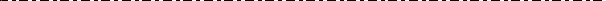 Γονέας ή τέκνο μονογονεϊκής οικογένειαςδ.	Ανήλικα τέκνα[αριθμ. ανήλικων τέκνων του υποψηφίου και μέχρι έξι (6)]Γονέας ή τέκνο μονογονεϊκής οικογένειαςα 2.Χρόνος συνεχόμενης ανεργίας[αριθμ. μηνών]Χρόνος μη συνεχόμενης ανεργίας τους τελευταίους 18 μήνεςδ.	Ανήλικα τέκνα[αριθμ. ανήλικων τέκνων του υποψηφίου και μέχρι έξι (6)]Γονέας ή τέκνο μονογονεϊκής οικογένειαςδ.	Ανήλικα τέκνα[αριθμ. ανήλικων τέκνων του υποψηφίου και μέχρι έξι (6)]Γονέας ή τέκνο μονογονεϊκής οικογένειας[αριθμ. μηνών]ε.Δεν έχει προσληφθεί κατά το τρέχον ημερολογιακόΠολύτεκνος ή Τέκνο πολύτεκνης οικογένειαςΠολύτεκνος ή Τέκνο πολύτεκνης οικογένειαςέτος στον ίδιο φορέα άλλο μέλος της ίδιας οικογένειας κάνοντας χρήση της μονογονεϊκής ιδιότηταςέτος στον ίδιο φορέα άλλο μέλος της ίδιας οικογένειας κάνοντας χρήση της μονογονεϊκής ιδιότηταςβ.β.Δεν έχει προσληφθεί κατά το τρέχον ημερολογιακό έτος στον ίδιο φορέα άλλο μέλος της ίδιας οικογένειας κάνοντας χρήση της πολυτεκνικής ιδιότηταςΤρίτεκνος ή Τέκνο τρίτεκνης οικογένειαςΔεν έχει προσληφθεί κατά το τρέχον ημερολογιακό έτος στον ίδιο φορέα άλλο μέλος της ίδιας οικογένειας κάνοντας χρήση της τριτεκνικής ιδιότηταςΔεν έχει προσληφθεί κατά το τρέχον ημερολογιακό έτος στον ίδιο φορέα άλλο μέλος της ίδιας οικογένειας κάνοντας χρήση της πολυτεκνικής ιδιότηταςΤρίτεκνος ή Τέκνο τρίτεκνης οικογένειαςΔεν έχει προσληφθεί κατά το τρέχον ημερολογιακό έτος στον ίδιο φορέα άλλο μέλος της ίδιας οικογένειας κάνοντας χρήση της τριτεκνικής ιδιότηταςστ.ζ.Ατομική αναπηρία[ποσοστό αναπηρίας τουλάχιστον 50%]Αναπηρία	γονέα,	τέκνου,	αδελφού	ή συζύγουγ.Δεν έχει προσληφθεί κατά το τρέχον ημερολογιακό έτος στον ίδιο φορέα άλλο μέλος της ίδιας οικογένειας κάνοντας χρήση της πολυτεκνικής ιδιότηταςΤρίτεκνος ή Τέκνο τρίτεκνης οικογένειαςΔεν έχει προσληφθεί κατά το τρέχον ημερολογιακό έτος στον ίδιο φορέα άλλο μέλος της ίδιας οικογένειας κάνοντας χρήση της τριτεκνικής ιδιότηταςΔεν έχει προσληφθεί κατά το τρέχον ημερολογιακό έτος στον ίδιο φορέα άλλο μέλος της ίδιας οικογένειας κάνοντας χρήση της πολυτεκνικής ιδιότηταςΤρίτεκνος ή Τέκνο τρίτεκνης οικογένειαςΔεν έχει προσληφθεί κατά το τρέχον ημερολογιακό έτος στον ίδιο φορέα άλλο μέλος της ίδιας οικογένειας κάνοντας χρήση της τριτεκνικής ιδιότηταςστ.ζ.Ατομική αναπηρία[ποσοστό αναπηρίας τουλάχιστον 50%]Αναπηρία	γονέα,	τέκνου,	αδελφού	ή συζύγουΚΑΤΑΛΟΓΟΣ ΣΥΝΗΜΜΕΝΩΝ ΔΙΚΑΙΟΛΟΓΗΤΙΚΩΝ[αριθμήστε σε εμφανές σημείο καθένα από τα συνυποβαλλόμενα δικαιολογητικά και τα υπόλοιπα έγγραφα που επισυνάπτετε για την υποστήριξη της υποψηφιότητάς σας και καταγράψτε τα εδώ, ακολουθώντας την ίδια σειρά αρίθμησης]1.	....................................................................................	9.	.....................................................................................2.	....................................................................................	10.	.....................................................................................3.	....................................................................................	11.	.....................................................................................4.	....................................................................................	12.	.....................................................................................5.	....................................................................................	[συμπληρώνεται από το φορέα πρόσληψης]6.	....................................................................................7.	....................................................................................8.	....................................................................................ΚΑΤΑΛΟΓΟΣ ΣΥΝΗΜΜΕΝΩΝ ΔΙΚΑΙΟΛΟΓΗΤΙΚΩΝ[αριθμήστε σε εμφανές σημείο καθένα από τα συνυποβαλλόμενα δικαιολογητικά και τα υπόλοιπα έγγραφα που επισυνάπτετε για την υποστήριξη της υποψηφιότητάς σας και καταγράψτε τα εδώ, ακολουθώντας την ίδια σειρά αρίθμησης]1.	....................................................................................	9.	.....................................................................................2.	....................................................................................	10.	.....................................................................................3.	....................................................................................	11.	.....................................................................................4.	....................................................................................	12.	.....................................................................................5.	....................................................................................	[συμπληρώνεται από το φορέα πρόσληψης]6.	....................................................................................7.	....................................................................................8.	....................................................................................ΚΑΤΑΛΟΓΟΣ ΣΥΝΗΜΜΕΝΩΝ ΔΙΚΑΙΟΛΟΓΗΤΙΚΩΝ[αριθμήστε σε εμφανές σημείο καθένα από τα συνυποβαλλόμενα δικαιολογητικά και τα υπόλοιπα έγγραφα που επισυνάπτετε για την υποστήριξη της υποψηφιότητάς σας και καταγράψτε τα εδώ, ακολουθώντας την ίδια σειρά αρίθμησης]1.	....................................................................................	9.	.....................................................................................2.	....................................................................................	10.	.....................................................................................3.	....................................................................................	11.	.....................................................................................4.	....................................................................................	12.	.....................................................................................5.	....................................................................................	[συμπληρώνεται από το φορέα πρόσληψης]6.	....................................................................................7.	....................................................................................8.	....................................................................................ΚΑΤΑΛΟΓΟΣ ΣΥΝΗΜΜΕΝΩΝ ΔΙΚΑΙΟΛΟΓΗΤΙΚΩΝ[αριθμήστε σε εμφανές σημείο καθένα από τα συνυποβαλλόμενα δικαιολογητικά και τα υπόλοιπα έγγραφα που επισυνάπτετε για την υποστήριξη της υποψηφιότητάς σας και καταγράψτε τα εδώ, ακολουθώντας την ίδια σειρά αρίθμησης]1.	....................................................................................	9.	.....................................................................................2.	....................................................................................	10.	.....................................................................................3.	....................................................................................	11.	.....................................................................................4.	....................................................................................	12.	.....................................................................................5.	....................................................................................	[συμπληρώνεται από το φορέα πρόσληψης]6.	....................................................................................7.	....................................................................................8.	....................................................................................ΚΑΤΑΛΟΓΟΣ ΣΥΝΗΜΜΕΝΩΝ ΔΙΚΑΙΟΛΟΓΗΤΙΚΩΝ[αριθμήστε σε εμφανές σημείο καθένα από τα συνυποβαλλόμενα δικαιολογητικά και τα υπόλοιπα έγγραφα που επισυνάπτετε για την υποστήριξη της υποψηφιότητάς σας και καταγράψτε τα εδώ, ακολουθώντας την ίδια σειρά αρίθμησης]1.	....................................................................................	9.	.....................................................................................2.	....................................................................................	10.	.....................................................................................3.	....................................................................................	11.	.....................................................................................4.	....................................................................................	12.	.....................................................................................5.	....................................................................................	[συμπληρώνεται από το φορέα πρόσληψης]6.	....................................................................................7.	....................................................................................8.	....................................................................................ΚΑΤΑΛΟΓΟΣ ΣΥΝΗΜΜΕΝΩΝ ΔΙΚΑΙΟΛΟΓΗΤΙΚΩΝ[αριθμήστε σε εμφανές σημείο καθένα από τα συνυποβαλλόμενα δικαιολογητικά και τα υπόλοιπα έγγραφα που επισυνάπτετε για την υποστήριξη της υποψηφιότητάς σας και καταγράψτε τα εδώ, ακολουθώντας την ίδια σειρά αρίθμησης]1.	....................................................................................	9.	.....................................................................................2.	....................................................................................	10.	.....................................................................................3.	....................................................................................	11.	.....................................................................................4.	....................................................................................	12.	.....................................................................................5.	....................................................................................	[συμπληρώνεται από το φορέα πρόσληψης]6.	....................................................................................7.	....................................................................................8.	....................................................................................ΚΑΤΑΛΟΓΟΣ ΣΥΝΗΜΜΕΝΩΝ ΔΙΚΑΙΟΛΟΓΗΤΙΚΩΝ[αριθμήστε σε εμφανές σημείο καθένα από τα συνυποβαλλόμενα δικαιολογητικά και τα υπόλοιπα έγγραφα που επισυνάπτετε για την υποστήριξη της υποψηφιότητάς σας και καταγράψτε τα εδώ, ακολουθώντας την ίδια σειρά αρίθμησης]1.	....................................................................................	9.	.....................................................................................2.	....................................................................................	10.	.....................................................................................3.	....................................................................................	11.	.....................................................................................4.	....................................................................................	12.	.....................................................................................5.	....................................................................................	[συμπληρώνεται από το φορέα πρόσληψης]6.	....................................................................................7.	....................................................................................8.	....................................................................................ΚΑΤΑΛΟΓΟΣ ΣΥΝΗΜΜΕΝΩΝ ΔΙΚΑΙΟΛΟΓΗΤΙΚΩΝ[αριθμήστε σε εμφανές σημείο καθένα από τα συνυποβαλλόμενα δικαιολογητικά και τα υπόλοιπα έγγραφα που επισυνάπτετε για την υποστήριξη της υποψηφιότητάς σας και καταγράψτε τα εδώ, ακολουθώντας την ίδια σειρά αρίθμησης]1.	....................................................................................	9.	.....................................................................................2.	....................................................................................	10.	.....................................................................................3.	....................................................................................	11.	.....................................................................................4.	....................................................................................	12.	.....................................................................................5.	....................................................................................	[συμπληρώνεται από το φορέα πρόσληψης]6.	....................................................................................7.	....................................................................................8.	....................................................................................ΥΠΕΥΘΥΝΗ ΔΗΛΩΣΗΗ ακρίβεια των στοιχείων που αναφέρονται σε αυτή την αίτηση-δήλωση μπορεί να ελεγχθεί με βάση το αρχείο άλλων υπηρεσιών (άρθρο 8 παρ. 4 Ν. 1599/1986)Με ατομική μου ευθύνη και γνωρίζοντας τις κυρώσεις που προβλέπονται από τις διατάξεις της παρ. 6 του άρθρ. 22 του Ν. 1599/1986, δηλαδή:«Όποιος εν γνώσει του δηλώνει ψευδή γεγονότα ή αρνείται ή αποκρύπτει τα αληθινά με έγγραφη υπεύθυνη δήλωση του άρθρου 8 τιμωρείται με φυλάκιση τουλάχιστον τριών μηνών. Επίσης εάν ο υπαίτιος αυτών των πράξεων σκόπευε να προσπορίσει στον εαυτόν του ή σε άλλον περιουσιακό όφελος βλάπτοντας τρίτον ή σκόπευε να βλάψει άλλον, τιμωρείται με κάθειρξη μέχρι 10 ετών», δηλώνω ότι:Όλα τα στοιχεία της αίτησής μου είναι ακριβή και αληθή και κατέχω όλα τα απαιτούμενα προσόντα για κάθε επιδιωκόμενο κωδικό θέσης, όπως αυτά αναφέρονται στην ανακοίνωση και αναγράφονται στην παρούσα αίτηση. Σε περίπτωση ανακρίβειας γνωρίζω ότι θα έχω τις συνέπειες που προβλέπονται από τις διατάξεις του Ν. 1599/1986.Έχω δικαίωμα συμμετοχής στη διαδικασία επιλογής καθότι δεν έχω (με την επιφύλαξη της επόμενης παραγράφου) κώλυμα κατά το άρθρο 8 του Υπαλληλικού Κώδικα, σύμφωνα με το οποίο δεν μπορεί να επιλεγεί όποιος: α) έχει καταδικαστεί για κακούργημα και σε οποιαδήποτε ποινή για κλοπή, υπεξαίρεση (κοινή και στην υπηρεσία), απάτη, εκβίαση, πλαστογραφία, απιστία δικηγόρου, δωροδοκία, καταπίεση, απιστία περί την υπηρεσία, παράβαση καθήκοντος καθ' υποτροπή, συκοφαντική δυσφήμιση, καθώς και για οποιοδήποτε έγκλημα κατά της γενετήσιας ελευθερίας ή οικονομικής εκμετάλλευσης της γενετήσιας ζωής· β) είναι υπόδικος και έχει παραπεμφθεί με τελεσίδικο βούλευμα για κακούργημα ή για πλημμέλημα της προηγούμενης περίπτωσης, έστω και αν το αδίκημα παραγράφηκε· γ) έχει, λόγω καταδίκης, στερηθεί τα πολιτικά του δικαιώματα και για όσο χρόνο διαρκεί η στέρηση αυτή· δ) τελεί υπό δικαστική συμπαράσταση.Ημερομηνία: . . . . . . . . . . . . . . . . . . . . . . . . . . .	Ο/ Η υποψήφι....Ονοματεπώνυμο: . . . . . . . . . . . . . . . . . . . . . . . . . . . . . . . . . . . . . .	[υπογραφή]ΥΠΕΥΘΥΝΗ ΔΗΛΩΣΗΗ ακρίβεια των στοιχείων που αναφέρονται σε αυτή την αίτηση-δήλωση μπορεί να ελεγχθεί με βάση το αρχείο άλλων υπηρεσιών (άρθρο 8 παρ. 4 Ν. 1599/1986)Με ατομική μου ευθύνη και γνωρίζοντας τις κυρώσεις που προβλέπονται από τις διατάξεις της παρ. 6 του άρθρ. 22 του Ν. 1599/1986, δηλαδή:«Όποιος εν γνώσει του δηλώνει ψευδή γεγονότα ή αρνείται ή αποκρύπτει τα αληθινά με έγγραφη υπεύθυνη δήλωση του άρθρου 8 τιμωρείται με φυλάκιση τουλάχιστον τριών μηνών. Επίσης εάν ο υπαίτιος αυτών των πράξεων σκόπευε να προσπορίσει στον εαυτόν του ή σε άλλον περιουσιακό όφελος βλάπτοντας τρίτον ή σκόπευε να βλάψει άλλον, τιμωρείται με κάθειρξη μέχρι 10 ετών», δηλώνω ότι:Όλα τα στοιχεία της αίτησής μου είναι ακριβή και αληθή και κατέχω όλα τα απαιτούμενα προσόντα για κάθε επιδιωκόμενο κωδικό θέσης, όπως αυτά αναφέρονται στην ανακοίνωση και αναγράφονται στην παρούσα αίτηση. Σε περίπτωση ανακρίβειας γνωρίζω ότι θα έχω τις συνέπειες που προβλέπονται από τις διατάξεις του Ν. 1599/1986.Έχω δικαίωμα συμμετοχής στη διαδικασία επιλογής καθότι δεν έχω (με την επιφύλαξη της επόμενης παραγράφου) κώλυμα κατά το άρθρο 8 του Υπαλληλικού Κώδικα, σύμφωνα με το οποίο δεν μπορεί να επιλεγεί όποιος: α) έχει καταδικαστεί για κακούργημα και σε οποιαδήποτε ποινή για κλοπή, υπεξαίρεση (κοινή και στην υπηρεσία), απάτη, εκβίαση, πλαστογραφία, απιστία δικηγόρου, δωροδοκία, καταπίεση, απιστία περί την υπηρεσία, παράβαση καθήκοντος καθ' υποτροπή, συκοφαντική δυσφήμιση, καθώς και για οποιοδήποτε έγκλημα κατά της γενετήσιας ελευθερίας ή οικονομικής εκμετάλλευσης της γενετήσιας ζωής· β) είναι υπόδικος και έχει παραπεμφθεί με τελεσίδικο βούλευμα για κακούργημα ή για πλημμέλημα της προηγούμενης περίπτωσης, έστω και αν το αδίκημα παραγράφηκε· γ) έχει, λόγω καταδίκης, στερηθεί τα πολιτικά του δικαιώματα και για όσο χρόνο διαρκεί η στέρηση αυτή· δ) τελεί υπό δικαστική συμπαράσταση.Ημερομηνία: . . . . . . . . . . . . . . . . . . . . . . . . . . .	Ο/ Η υποψήφι....Ονοματεπώνυμο: . . . . . . . . . . . . . . . . . . . . . . . . . . . . . . . . . . . . . .	[υπογραφή]ΥΠΕΥΘΥΝΗ ΔΗΛΩΣΗΗ ακρίβεια των στοιχείων που αναφέρονται σε αυτή την αίτηση-δήλωση μπορεί να ελεγχθεί με βάση το αρχείο άλλων υπηρεσιών (άρθρο 8 παρ. 4 Ν. 1599/1986)Με ατομική μου ευθύνη και γνωρίζοντας τις κυρώσεις που προβλέπονται από τις διατάξεις της παρ. 6 του άρθρ. 22 του Ν. 1599/1986, δηλαδή:«Όποιος εν γνώσει του δηλώνει ψευδή γεγονότα ή αρνείται ή αποκρύπτει τα αληθινά με έγγραφη υπεύθυνη δήλωση του άρθρου 8 τιμωρείται με φυλάκιση τουλάχιστον τριών μηνών. Επίσης εάν ο υπαίτιος αυτών των πράξεων σκόπευε να προσπορίσει στον εαυτόν του ή σε άλλον περιουσιακό όφελος βλάπτοντας τρίτον ή σκόπευε να βλάψει άλλον, τιμωρείται με κάθειρξη μέχρι 10 ετών», δηλώνω ότι:Όλα τα στοιχεία της αίτησής μου είναι ακριβή και αληθή και κατέχω όλα τα απαιτούμενα προσόντα για κάθε επιδιωκόμενο κωδικό θέσης, όπως αυτά αναφέρονται στην ανακοίνωση και αναγράφονται στην παρούσα αίτηση. Σε περίπτωση ανακρίβειας γνωρίζω ότι θα έχω τις συνέπειες που προβλέπονται από τις διατάξεις του Ν. 1599/1986.Έχω δικαίωμα συμμετοχής στη διαδικασία επιλογής καθότι δεν έχω (με την επιφύλαξη της επόμενης παραγράφου) κώλυμα κατά το άρθρο 8 του Υπαλληλικού Κώδικα, σύμφωνα με το οποίο δεν μπορεί να επιλεγεί όποιος: α) έχει καταδικαστεί για κακούργημα και σε οποιαδήποτε ποινή για κλοπή, υπεξαίρεση (κοινή και στην υπηρεσία), απάτη, εκβίαση, πλαστογραφία, απιστία δικηγόρου, δωροδοκία, καταπίεση, απιστία περί την υπηρεσία, παράβαση καθήκοντος καθ' υποτροπή, συκοφαντική δυσφήμιση, καθώς και για οποιοδήποτε έγκλημα κατά της γενετήσιας ελευθερίας ή οικονομικής εκμετάλλευσης της γενετήσιας ζωής· β) είναι υπόδικος και έχει παραπεμφθεί με τελεσίδικο βούλευμα για κακούργημα ή για πλημμέλημα της προηγούμενης περίπτωσης, έστω και αν το αδίκημα παραγράφηκε· γ) έχει, λόγω καταδίκης, στερηθεί τα πολιτικά του δικαιώματα και για όσο χρόνο διαρκεί η στέρηση αυτή· δ) τελεί υπό δικαστική συμπαράσταση.Ημερομηνία: . . . . . . . . . . . . . . . . . . . . . . . . . . .	Ο/ Η υποψήφι....Ονοματεπώνυμο: . . . . . . . . . . . . . . . . . . . . . . . . . . . . . . . . . . . . . .	[υπογραφή]ΥΠΕΥΘΥΝΗ ΔΗΛΩΣΗΗ ακρίβεια των στοιχείων που αναφέρονται σε αυτή την αίτηση-δήλωση μπορεί να ελεγχθεί με βάση το αρχείο άλλων υπηρεσιών (άρθρο 8 παρ. 4 Ν. 1599/1986)Με ατομική μου ευθύνη και γνωρίζοντας τις κυρώσεις που προβλέπονται από τις διατάξεις της παρ. 6 του άρθρ. 22 του Ν. 1599/1986, δηλαδή:«Όποιος εν γνώσει του δηλώνει ψευδή γεγονότα ή αρνείται ή αποκρύπτει τα αληθινά με έγγραφη υπεύθυνη δήλωση του άρθρου 8 τιμωρείται με φυλάκιση τουλάχιστον τριών μηνών. Επίσης εάν ο υπαίτιος αυτών των πράξεων σκόπευε να προσπορίσει στον εαυτόν του ή σε άλλον περιουσιακό όφελος βλάπτοντας τρίτον ή σκόπευε να βλάψει άλλον, τιμωρείται με κάθειρξη μέχρι 10 ετών», δηλώνω ότι:Όλα τα στοιχεία της αίτησής μου είναι ακριβή και αληθή και κατέχω όλα τα απαιτούμενα προσόντα για κάθε επιδιωκόμενο κωδικό θέσης, όπως αυτά αναφέρονται στην ανακοίνωση και αναγράφονται στην παρούσα αίτηση. Σε περίπτωση ανακρίβειας γνωρίζω ότι θα έχω τις συνέπειες που προβλέπονται από τις διατάξεις του Ν. 1599/1986.Έχω δικαίωμα συμμετοχής στη διαδικασία επιλογής καθότι δεν έχω (με την επιφύλαξη της επόμενης παραγράφου) κώλυμα κατά το άρθρο 8 του Υπαλληλικού Κώδικα, σύμφωνα με το οποίο δεν μπορεί να επιλεγεί όποιος: α) έχει καταδικαστεί για κακούργημα και σε οποιαδήποτε ποινή για κλοπή, υπεξαίρεση (κοινή και στην υπηρεσία), απάτη, εκβίαση, πλαστογραφία, απιστία δικηγόρου, δωροδοκία, καταπίεση, απιστία περί την υπηρεσία, παράβαση καθήκοντος καθ' υποτροπή, συκοφαντική δυσφήμιση, καθώς και για οποιοδήποτε έγκλημα κατά της γενετήσιας ελευθερίας ή οικονομικής εκμετάλλευσης της γενετήσιας ζωής· β) είναι υπόδικος και έχει παραπεμφθεί με τελεσίδικο βούλευμα για κακούργημα ή για πλημμέλημα της προηγούμενης περίπτωσης, έστω και αν το αδίκημα παραγράφηκε· γ) έχει, λόγω καταδίκης, στερηθεί τα πολιτικά του δικαιώματα και για όσο χρόνο διαρκεί η στέρηση αυτή· δ) τελεί υπό δικαστική συμπαράσταση.Ημερομηνία: . . . . . . . . . . . . . . . . . . . . . . . . . . .	Ο/ Η υποψήφι....Ονοματεπώνυμο: . . . . . . . . . . . . . . . . . . . . . . . . . . . . . . . . . . . . . .	[υπογραφή]ΥΠΕΥΘΥΝΗ ΔΗΛΩΣΗΗ ακρίβεια των στοιχείων που αναφέρονται σε αυτή την αίτηση-δήλωση μπορεί να ελεγχθεί με βάση το αρχείο άλλων υπηρεσιών (άρθρο 8 παρ. 4 Ν. 1599/1986)Με ατομική μου ευθύνη και γνωρίζοντας τις κυρώσεις που προβλέπονται από τις διατάξεις της παρ. 6 του άρθρ. 22 του Ν. 1599/1986, δηλαδή:«Όποιος εν γνώσει του δηλώνει ψευδή γεγονότα ή αρνείται ή αποκρύπτει τα αληθινά με έγγραφη υπεύθυνη δήλωση του άρθρου 8 τιμωρείται με φυλάκιση τουλάχιστον τριών μηνών. Επίσης εάν ο υπαίτιος αυτών των πράξεων σκόπευε να προσπορίσει στον εαυτόν του ή σε άλλον περιουσιακό όφελος βλάπτοντας τρίτον ή σκόπευε να βλάψει άλλον, τιμωρείται με κάθειρξη μέχρι 10 ετών», δηλώνω ότι:Όλα τα στοιχεία της αίτησής μου είναι ακριβή και αληθή και κατέχω όλα τα απαιτούμενα προσόντα για κάθε επιδιωκόμενο κωδικό θέσης, όπως αυτά αναφέρονται στην ανακοίνωση και αναγράφονται στην παρούσα αίτηση. Σε περίπτωση ανακρίβειας γνωρίζω ότι θα έχω τις συνέπειες που προβλέπονται από τις διατάξεις του Ν. 1599/1986.Έχω δικαίωμα συμμετοχής στη διαδικασία επιλογής καθότι δεν έχω (με την επιφύλαξη της επόμενης παραγράφου) κώλυμα κατά το άρθρο 8 του Υπαλληλικού Κώδικα, σύμφωνα με το οποίο δεν μπορεί να επιλεγεί όποιος: α) έχει καταδικαστεί για κακούργημα και σε οποιαδήποτε ποινή για κλοπή, υπεξαίρεση (κοινή και στην υπηρεσία), απάτη, εκβίαση, πλαστογραφία, απιστία δικηγόρου, δωροδοκία, καταπίεση, απιστία περί την υπηρεσία, παράβαση καθήκοντος καθ' υποτροπή, συκοφαντική δυσφήμιση, καθώς και για οποιοδήποτε έγκλημα κατά της γενετήσιας ελευθερίας ή οικονομικής εκμετάλλευσης της γενετήσιας ζωής· β) είναι υπόδικος και έχει παραπεμφθεί με τελεσίδικο βούλευμα για κακούργημα ή για πλημμέλημα της προηγούμενης περίπτωσης, έστω και αν το αδίκημα παραγράφηκε· γ) έχει, λόγω καταδίκης, στερηθεί τα πολιτικά του δικαιώματα και για όσο χρόνο διαρκεί η στέρηση αυτή· δ) τελεί υπό δικαστική συμπαράσταση.Ημερομηνία: . . . . . . . . . . . . . . . . . . . . . . . . . . .	Ο/ Η υποψήφι....Ονοματεπώνυμο: . . . . . . . . . . . . . . . . . . . . . . . . . . . . . . . . . . . . . .	[υπογραφή]ΥΠΕΥΘΥΝΗ ΔΗΛΩΣΗΗ ακρίβεια των στοιχείων που αναφέρονται σε αυτή την αίτηση-δήλωση μπορεί να ελεγχθεί με βάση το αρχείο άλλων υπηρεσιών (άρθρο 8 παρ. 4 Ν. 1599/1986)Με ατομική μου ευθύνη και γνωρίζοντας τις κυρώσεις που προβλέπονται από τις διατάξεις της παρ. 6 του άρθρ. 22 του Ν. 1599/1986, δηλαδή:«Όποιος εν γνώσει του δηλώνει ψευδή γεγονότα ή αρνείται ή αποκρύπτει τα αληθινά με έγγραφη υπεύθυνη δήλωση του άρθρου 8 τιμωρείται με φυλάκιση τουλάχιστον τριών μηνών. Επίσης εάν ο υπαίτιος αυτών των πράξεων σκόπευε να προσπορίσει στον εαυτόν του ή σε άλλον περιουσιακό όφελος βλάπτοντας τρίτον ή σκόπευε να βλάψει άλλον, τιμωρείται με κάθειρξη μέχρι 10 ετών», δηλώνω ότι:Όλα τα στοιχεία της αίτησής μου είναι ακριβή και αληθή και κατέχω όλα τα απαιτούμενα προσόντα για κάθε επιδιωκόμενο κωδικό θέσης, όπως αυτά αναφέρονται στην ανακοίνωση και αναγράφονται στην παρούσα αίτηση. Σε περίπτωση ανακρίβειας γνωρίζω ότι θα έχω τις συνέπειες που προβλέπονται από τις διατάξεις του Ν. 1599/1986.Έχω δικαίωμα συμμετοχής στη διαδικασία επιλογής καθότι δεν έχω (με την επιφύλαξη της επόμενης παραγράφου) κώλυμα κατά το άρθρο 8 του Υπαλληλικού Κώδικα, σύμφωνα με το οποίο δεν μπορεί να επιλεγεί όποιος: α) έχει καταδικαστεί για κακούργημα και σε οποιαδήποτε ποινή για κλοπή, υπεξαίρεση (κοινή και στην υπηρεσία), απάτη, εκβίαση, πλαστογραφία, απιστία δικηγόρου, δωροδοκία, καταπίεση, απιστία περί την υπηρεσία, παράβαση καθήκοντος καθ' υποτροπή, συκοφαντική δυσφήμιση, καθώς και για οποιοδήποτε έγκλημα κατά της γενετήσιας ελευθερίας ή οικονομικής εκμετάλλευσης της γενετήσιας ζωής· β) είναι υπόδικος και έχει παραπεμφθεί με τελεσίδικο βούλευμα για κακούργημα ή για πλημμέλημα της προηγούμενης περίπτωσης, έστω και αν το αδίκημα παραγράφηκε· γ) έχει, λόγω καταδίκης, στερηθεί τα πολιτικά του δικαιώματα και για όσο χρόνο διαρκεί η στέρηση αυτή· δ) τελεί υπό δικαστική συμπαράσταση.Ημερομηνία: . . . . . . . . . . . . . . . . . . . . . . . . . . .	Ο/ Η υποψήφι....Ονοματεπώνυμο: . . . . . . . . . . . . . . . . . . . . . . . . . . . . . . . . . . . . . .	[υπογραφή]ΥΠΕΥΘΥΝΗ ΔΗΛΩΣΗΗ ακρίβεια των στοιχείων που αναφέρονται σε αυτή την αίτηση-δήλωση μπορεί να ελεγχθεί με βάση το αρχείο άλλων υπηρεσιών (άρθρο 8 παρ. 4 Ν. 1599/1986)Με ατομική μου ευθύνη και γνωρίζοντας τις κυρώσεις που προβλέπονται από τις διατάξεις της παρ. 6 του άρθρ. 22 του Ν. 1599/1986, δηλαδή:«Όποιος εν γνώσει του δηλώνει ψευδή γεγονότα ή αρνείται ή αποκρύπτει τα αληθινά με έγγραφη υπεύθυνη δήλωση του άρθρου 8 τιμωρείται με φυλάκιση τουλάχιστον τριών μηνών. Επίσης εάν ο υπαίτιος αυτών των πράξεων σκόπευε να προσπορίσει στον εαυτόν του ή σε άλλον περιουσιακό όφελος βλάπτοντας τρίτον ή σκόπευε να βλάψει άλλον, τιμωρείται με κάθειρξη μέχρι 10 ετών», δηλώνω ότι:Όλα τα στοιχεία της αίτησής μου είναι ακριβή και αληθή και κατέχω όλα τα απαιτούμενα προσόντα για κάθε επιδιωκόμενο κωδικό θέσης, όπως αυτά αναφέρονται στην ανακοίνωση και αναγράφονται στην παρούσα αίτηση. Σε περίπτωση ανακρίβειας γνωρίζω ότι θα έχω τις συνέπειες που προβλέπονται από τις διατάξεις του Ν. 1599/1986.Έχω δικαίωμα συμμετοχής στη διαδικασία επιλογής καθότι δεν έχω (με την επιφύλαξη της επόμενης παραγράφου) κώλυμα κατά το άρθρο 8 του Υπαλληλικού Κώδικα, σύμφωνα με το οποίο δεν μπορεί να επιλεγεί όποιος: α) έχει καταδικαστεί για κακούργημα και σε οποιαδήποτε ποινή για κλοπή, υπεξαίρεση (κοινή και στην υπηρεσία), απάτη, εκβίαση, πλαστογραφία, απιστία δικηγόρου, δωροδοκία, καταπίεση, απιστία περί την υπηρεσία, παράβαση καθήκοντος καθ' υποτροπή, συκοφαντική δυσφήμιση, καθώς και για οποιοδήποτε έγκλημα κατά της γενετήσιας ελευθερίας ή οικονομικής εκμετάλλευσης της γενετήσιας ζωής· β) είναι υπόδικος και έχει παραπεμφθεί με τελεσίδικο βούλευμα για κακούργημα ή για πλημμέλημα της προηγούμενης περίπτωσης, έστω και αν το αδίκημα παραγράφηκε· γ) έχει, λόγω καταδίκης, στερηθεί τα πολιτικά του δικαιώματα και για όσο χρόνο διαρκεί η στέρηση αυτή· δ) τελεί υπό δικαστική συμπαράσταση.Ημερομηνία: . . . . . . . . . . . . . . . . . . . . . . . . . . .	Ο/ Η υποψήφι....Ονοματεπώνυμο: . . . . . . . . . . . . . . . . . . . . . . . . . . . . . . . . . . . . . .	[υπογραφή]ΥΠΕΥΘΥΝΗ ΔΗΛΩΣΗΗ ακρίβεια των στοιχείων που αναφέρονται σε αυτή την αίτηση-δήλωση μπορεί να ελεγχθεί με βάση το αρχείο άλλων υπηρεσιών (άρθρο 8 παρ. 4 Ν. 1599/1986)Με ατομική μου ευθύνη και γνωρίζοντας τις κυρώσεις που προβλέπονται από τις διατάξεις της παρ. 6 του άρθρ. 22 του Ν. 1599/1986, δηλαδή:«Όποιος εν γνώσει του δηλώνει ψευδή γεγονότα ή αρνείται ή αποκρύπτει τα αληθινά με έγγραφη υπεύθυνη δήλωση του άρθρου 8 τιμωρείται με φυλάκιση τουλάχιστον τριών μηνών. Επίσης εάν ο υπαίτιος αυτών των πράξεων σκόπευε να προσπορίσει στον εαυτόν του ή σε άλλον περιουσιακό όφελος βλάπτοντας τρίτον ή σκόπευε να βλάψει άλλον, τιμωρείται με κάθειρξη μέχρι 10 ετών», δηλώνω ότι:Όλα τα στοιχεία της αίτησής μου είναι ακριβή και αληθή και κατέχω όλα τα απαιτούμενα προσόντα για κάθε επιδιωκόμενο κωδικό θέσης, όπως αυτά αναφέρονται στην ανακοίνωση και αναγράφονται στην παρούσα αίτηση. Σε περίπτωση ανακρίβειας γνωρίζω ότι θα έχω τις συνέπειες που προβλέπονται από τις διατάξεις του Ν. 1599/1986.Έχω δικαίωμα συμμετοχής στη διαδικασία επιλογής καθότι δεν έχω (με την επιφύλαξη της επόμενης παραγράφου) κώλυμα κατά το άρθρο 8 του Υπαλληλικού Κώδικα, σύμφωνα με το οποίο δεν μπορεί να επιλεγεί όποιος: α) έχει καταδικαστεί για κακούργημα και σε οποιαδήποτε ποινή για κλοπή, υπεξαίρεση (κοινή και στην υπηρεσία), απάτη, εκβίαση, πλαστογραφία, απιστία δικηγόρου, δωροδοκία, καταπίεση, απιστία περί την υπηρεσία, παράβαση καθήκοντος καθ' υποτροπή, συκοφαντική δυσφήμιση, καθώς και για οποιοδήποτε έγκλημα κατά της γενετήσιας ελευθερίας ή οικονομικής εκμετάλλευσης της γενετήσιας ζωής· β) είναι υπόδικος και έχει παραπεμφθεί με τελεσίδικο βούλευμα για κακούργημα ή για πλημμέλημα της προηγούμενης περίπτωσης, έστω και αν το αδίκημα παραγράφηκε· γ) έχει, λόγω καταδίκης, στερηθεί τα πολιτικά του δικαιώματα και για όσο χρόνο διαρκεί η στέρηση αυτή· δ) τελεί υπό δικαστική συμπαράσταση.Ημερομηνία: . . . . . . . . . . . . . . . . . . . . . . . . . . .	Ο/ Η υποψήφι....Ονοματεπώνυμο: . . . . . . . . . . . . . . . . . . . . . . . . . . . . . . . . . . . . . .	[υπογραφή]